私のTY「日本語」シートWatashi no TY「Nihongo」Sheet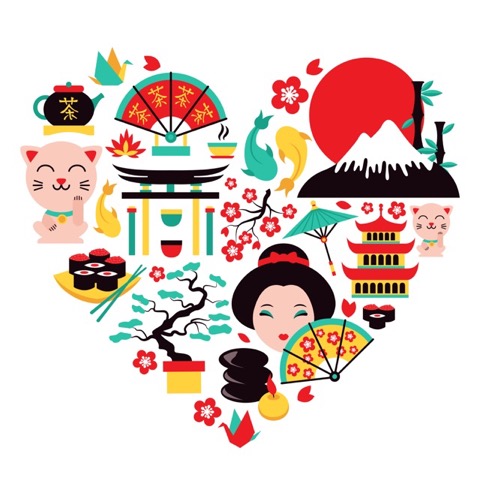    ：                _____              na  ma e  1  from       _           　To          _       　2	from          _        　To          _       Day 1   What is Japan like? Make a list of what you know about Japan,  		Japanese Culture, and Japanese Language!I’m interested in Japanese…..          (ex. Japanese food, Managa, etc )☆Today’s phrases						↓What is the meaning?Se n se i				＿＿＿＿＿＿＿＿＿＿＿Ko n ni chi wa!				＿＿＿＿＿＿＿＿＿＿＿Wa ta shi wa  _______ de su.	＿＿＿＿＿＿＿＿＿＿＿Dō zo  yo ro shi ku!			＿＿＿＿＿＿＿＿＿＿＿☆Write about what I discovered or what I found interesting today.Day 2   What is Japanese like? Make a list of Japanese words you know.4 types of Japanese scripts:       	1.		2.		3.		4.☆Today’s phrases						↓What is the meaning?Genki desu ka?  Genki desu.			＿＿＿＿＿＿＿＿＿＿＿Loreto wa big desu.			＿＿＿＿＿＿＿＿＿＿＿Japanese wo study shimasu.	＿＿＿＿＿＿＿＿＿＿＿☆Write about what I discovered or what I found interesting today.Day 3   Let’s learn Japanese pronunciation! Look at the Romaji table and write down any patterns you    noticed and any sounds that are difficult for you.Read the following romaji and                  guess the meaning.a i ru ra n doba kē sho ncho ko rē tosa kkākya ra ku tā ☆Today’s phrases						↓What is the meaning?Ohayō  				＿＿＿＿＿＿＿＿＿＿＿Hai / Īe				＿＿＿＿＿＿＿＿＿＿＿Arigatō				＿＿＿＿＿＿＿＿＿＿＿Sayōnara				＿＿＿＿＿＿＿＿＿＿＿☆Write about what I discovered or what I found interesting today.Day 4   Let’s talk about yourself!Make a list of what you like and what you don’t like.    You like				you don’t like 					1.  					2.  					3.  					4.  					5.How to make a verb into a nounVerb + suru kotodance suru koto 	dancingcook	suru koto	cooking	 (guitar wo) play  suru koto	playing (guitar)☆Today’s phrases						↓What is the meaning?  12. Watashi wa ___ ga suki desu.	＿＿＿＿＿＿＿＿＿＿＿  13. ____ga sukijanai desu.		＿＿＿＿＿＿＿＿＿＿＿ ____ga daisuki desu.		＿＿＿＿＿＿＿＿＿＿＿15. ____ga kirai desu.			＿＿＿＿＿＿＿＿＿＿＿☆Write about what I discovered or what I found interesting today.Day 5   Let’s learn about Japanese school!You will watch 3 videos about Japanese primary school. Is there any differences between Irish schools and   Japanese schools? Which is better?  Why?The school day  School meals  School events☆Today’s phrases						↓What is the meaning?  16. itadakimasu.				＿＿＿＿＿＿＿＿＿＿＿  17. gochisōsama.				＿＿＿＿＿＿＿＿＿＿＿ ____wa ii desu. 			＿＿＿＿＿＿＿＿＿＿＿☆Write about what I discovered or what I found interesting today.Day 6   Let’s try Origami!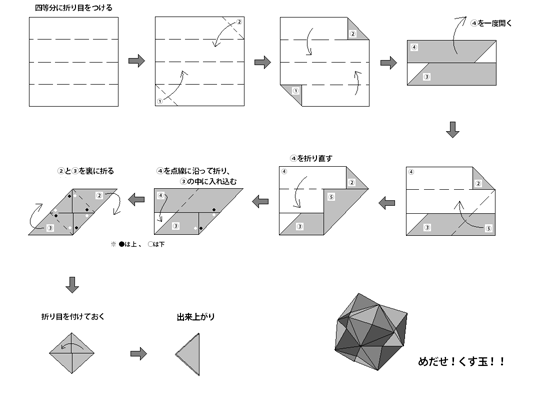 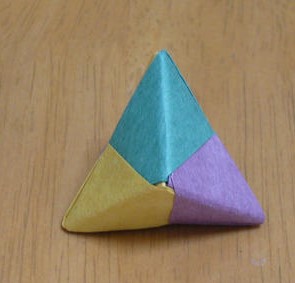 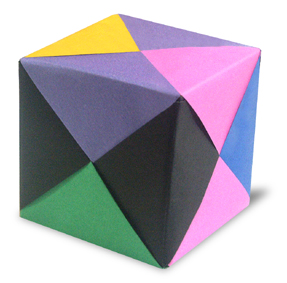 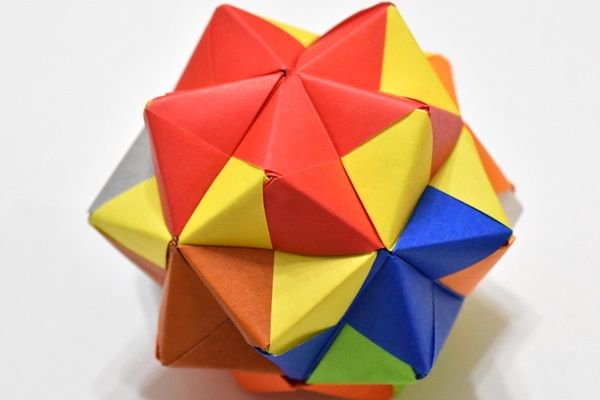 ☆Today’s phrases						↓What is the meaning?  19. Kantan desu.				＿＿＿＿＿＿＿＿＿＿＿  20. Kantan janai desu.			＿＿＿＿＿＿＿＿＿＿＿21. Tanoshii desu. 			＿＿＿＿＿＿＿＿＿＿＿☆Write about what I discovered or what I found interesting today.Day 7   Let’s count numbers in Japanese!1  ichi			6  roku2  ni				7  nana/shichi3  san			8  hachi4  yon/shi			9  kyū5  go				10  jū☆　How do you read the following numbers?	11 ・・・ 10 + 1		______________16 ・・・ 10 + 6		______________20 ・・・ 2 + 10		______________	37 ・・・ 3 + 10 + 6	______________84 ・・・ 8 + 10 + 4	______________　☆　What is your favourite number between 1 – 99?☆Today’s phrases						↓What is the meaning?  22. Today wa ______desu.	＿＿＿＿＿＿＿＿＿＿＿23. Birthday wa nannandesu ka. ＿＿＿＿＿＿＿＿＿＿＿24. Birthday wa ______desu. ＿＿＿＿＿＿＿＿＿＿＿☆Write about what I discovered or what I found interesting today.Day 7   Let’s see what Japanese food tastes like!Soybean (Soya bean) is important protein in Japanese food.   Food made from soybeans		Tofu		Miso		Nattō   		Soy sauce☆　Traditional Japanese breakfast         	Cooked rice		Miso soup		Grilled fish		Egg roll		Stewed dish seasoned with soy sauce and sugar		Vegetables with Japanese dressing		Pickled vegetables		Nori (seasoned seaweed)☆Today’s phrases						↓What is the meaning?  22. Oishii desu.				＿＿＿＿＿＿＿＿＿＿＿23. Oishikunai desu. 			＿＿＿＿＿＿＿＿＿＿＿24. _____wo kudasai.			＿＿＿＿＿＿＿＿＿＿＿☆Write about what I discovered or what I found interesting today.Day 8   Let’s count people in Japanese!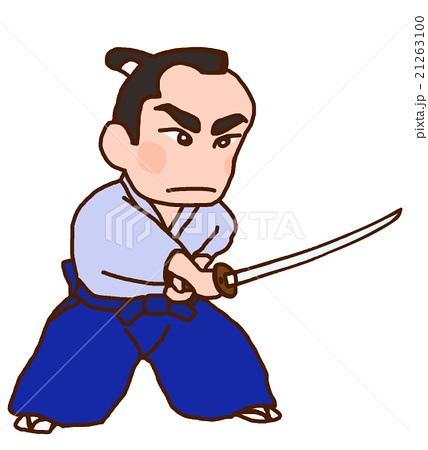 人 = person1人  hitori			6人  roku nin2人  futari			7人  shichi nin (nana nin)3人  san nin		8人  hachi nin4人  yo nin			9人  kyū nin5人  go nin			10人  jū nin☆　Let’s sing a song!		Jūnin no samurai  (10 Samurai)	Hitori, futari, san nin iruyo.	Yo nin, go nin, roku nin iruyo.	Shichi nin, hachi nin, kyū nin iruyo.	Jū nin no samurai.	Jū nin, kyū nin, hachi nin iruyo.	Shichi nin, roku nin, go nin iruyo.	Yo nin, san nin, futari iruyo.	Hitori no samurai.		Samurai = samurai warrior☆Today’s phrases						↓What is the meaning?  25. nan kazoku desu ka.		＿＿＿＿＿＿＿＿＿＿＿26. ___ kazoku desu.		＿＿＿＿＿＿＿＿＿＿＿27. (watashi wa) ___sai desu.  	＿＿＿＿＿＿＿＿＿＿＿☆Write about what I discovered or what I found interesting today.Day 9   Let’s write your name in Katakana!Katakana☆ Your name in Romaji☆ Your name in Katakana☆ Read the following Katakana						↓What is the meaning?フランス	(country)			＿＿＿＿＿＿＿＿＿＿＿ダブリン	(city)				＿＿＿＿＿＿＿＿＿＿＿ピアノ  	(instrument)			＿＿＿＿＿＿＿＿＿＿＿テニス	(sports)			＿＿＿＿＿＿＿＿＿＿ハンバーガー　(food)			＿＿＿＿＿＿＿＿＿＿＿	☆Write about what I discovered or what I found interesting today.Day 10   Where do you want to go?These are popular places in Japan for foreigner to visit.   Find out where they are, what attracts people 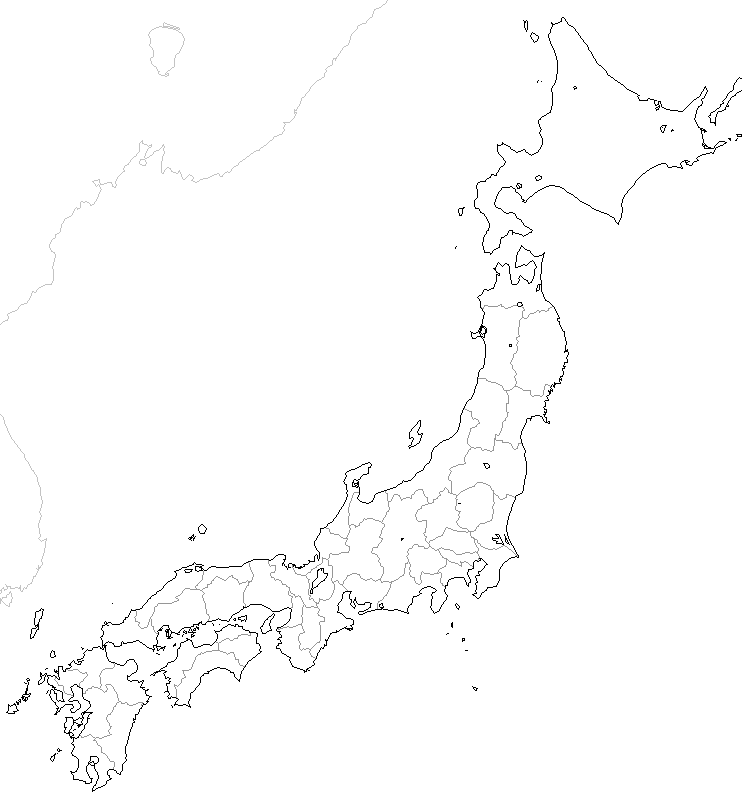    and where you want to go the most.NisekoJigokudani monkey parkShirakawa–goKiyomizu TempleBeppu OnsenItsukushima ShrineMt. FujiYakushima☆  Big Upcoming Events in Japan2019 - World Cup Rugby2020 – Tokyo Olympic & Paralympic2025 – Osaka World Expo☆  Today’s phrases						↓What is the meaning?  25. ___wa omoshirosō desu.		＿＿＿＿＿＿＿＿＿＿＿26. ___ni ikitai desu.			＿＿＿＿＿＿＿＿＿＿＿☆Write about what I discovered or what I found interesting today.Day 11   Let’s write ‘Japan’ in Kanji!Japan = 日本　(ni hon)☆  日本の日			Japanese Day日本		nihon			Japanの		no			-'s日		hi			DayDay 11   Let’s practice self-introduction in Japanese!We have learned some phrases in Japanese. Try put together and practice your self-introduction.Konnichiwa.				Hello.Watashi wa ______desu.		I am _____.Birthday wa __ ga tsu ____ nichi desu.                               My birthday is ________.____ sai desu.				I am __ years old.____ ga suki desu.			I like _____.____ ga sukijanai de su.		I don’t like _____.Dōzo yoroshiku.				Nice to meet you.☆  Today’s phrases						↓What is the meaning?27. ____ga hoshii desu.			＿＿＿＿＿＿＿＿＿＿＿28. ____ga tanoshimi desu.		＿＿＿＿＿＿＿＿＿＿＿☆Write about what I discovered or what I found interesting today.Day 12   Let’s make a Christmas card!Make an origami santa face and an origami reindeer.☆  Today’s phrases						↓What is the meaning?27. meri kurisumasu.			＿＿＿＿＿＿＿＿＿＿＿    メリー・クリスマス！28. yoi otoshi wo				＿＿＿＿＿＿＿＿＿＿＿    よいおとしを！☆Write about what I discovered or what I found interesting today.Day 12   What are these things?WashletPurikuraKapuseru hoteruYurukyara☆  Today’s phrases						↓What is the meaning?  33. Kore wa nan desu ka.		＿＿＿＿＿＿＿＿＿＿＿34. Kore wa English de _____ desu.		　＿＿＿＿＿＿＿＿＿＿＿＿＿☆Write about what I discovered or what I found interesting today.Day 13   Let’s create Loreto’s mascot!nameagebirthdaylikesdislikespersonalityskills☆  Today’s phrases						↓What is the meaning?  33. _____ ga dekimasu.		＿＿＿＿＿＿＿＿＿＿＿34. _____ga dekimasen.		＿＿＿＿＿＿＿＿＿＿＿☆Write about what I discovered or what I found interesting today.Day 14   Lets write your New Year’s resolution in Japanese !Write down what you hear in Romaji.__ __ __ __ __  __ __ __ __  __ __ __ __ __.__ __ __ __  __ __ __ __  __ __ __ __ __ __ __.Write down your New Year’s resolution in English.Write down your New Year’s resolution in Japanese.☆  Today’s phrases						↓What is the meaning?29. akemashite omedetō (gozaimasu). ＿＿＿＿＿＿＿＿＿＿＿30. kotoshimo yoroshiku (onegaishimasu).		＿＿＿＿＿＿＿＿＿＿＿＿＿＿＿＿＿＿＿＿＿＿＿☆Write about what I discovered or what I found interesting today.Day 15   Lets play Hiragana bingo !Write down any Hiragana you like below.☆  Today’s phrases						↓What is the meaning?  31. sumimasen. 				＿＿＿＿＿＿＿＿＿＿＿  32. moikkai itte kudasai.		＿＿＿＿＿＿＿＿＿＿＿☆Write about what I discovered or what I found interesting today.Day 17   Let’s play ‘Fukuwarai’!mayugemehanakuchi☆  Today’s phrases						↓What is the meaning?  33. mō choto 				＿＿＿＿＿＿＿＿＿＿＿34. motto					＿＿＿＿＿＿＿＿＿＿＿☆Write about what I discovered or what I found interesting today.Day 19   Let’s write ‘Japan’ in Kanji!  Japan = 日本　(ni hon)Japanese (people) = 日本人　(ni hon jin)Japanese (language) = 日本ご (ni hon go)At the end of the TY Japanese course…☆ Now I know about Japan and Japanese Culture!Now I can do it in Japanese!              ☆ I want to know more about…….a アi　イu　ウe　エo　オka　カki　キku　クke　ケko　コsa　サshi　シsu　スse　セso　ソta　タchi　千tsu　ツte　テto　トna　ナ　ni　ニnu　ヌne　ネno　ノha　ハhi　ヒfu　フhe　ヘho　ホma　マmi　ミmu　ムme　メmo　モya　ヤyu　ユyo　ヨra　ラ　ri　リru　ルre　レro　ロwa　ワwo　ヲn　ン*pauseッ*long vowel ―*long vowel ―ga　ガgi　ギgu　グge　ゲgo　ゴza　ザji　ジzu　ズze　ゼ　zo　ゾda　ダdi　ヂdu　ヅde　デdo　ドba　バbi　ビbu　ブbe　ベbo　ボpa　パpi　ピpu　プpe　ペpo　ポkya　キャkyu　キュkyo　キョgya　ギャgyu　ギュgyo　ギョsha　シャshu　シュsho　ショja　ジャju　ジュjo　ジョcha チャchu チュcho チョnya ニャnyu ニュnyo ニョhya ヒャhyu ヒュ　hyo ヒョpya ピャpyu ピュ　pyo ピョmya ミャmyuミュmyo ミョrya リャryu リュryo リョshe シェje　ジェche チェti ティdi ディdu デュwi ウィwe ウェwo ウォfa ファfi フィfe フェfo フォ日meaningsundayreadinghi/bininichi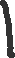 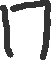 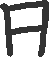 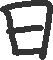 本meaningroot, originmain, true,bookreadingmotohon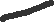 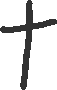 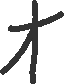 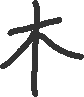 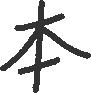 日meaningsundayreadinghi/bininichi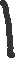 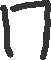 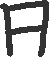 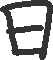 本meaningroot, originmain, true,bookreadingmotohon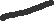 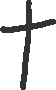 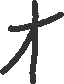 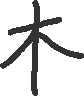 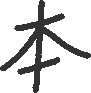 